Raspored sati u školskoj godini 2023. /24.   4.b razredOSNOVNA ŠKOLA AUGUSTA HARAMBAŠIĆAZAGREB, HARAMBAŠIĆEVA 18satUČ. 13ponedjeljakutoraksrijedačetvrtakpetakujutro1.8:00 - 8:45HRVATSKITZK DVJERONAUKTZK DNJEMAČKI (14)ujutro2.8:50 - 9:35MATEMATIKAMATEMATIKAVJERONAUKMATEMATIKANJEMAČKI (14)ujutro3.9:45 - 10:30ENGLESKIHRVATSKIHRVATSKIHRVATSKIHRVATSKIujutro4.10:40 -11:25PIDPIDMATEMATIKAGLAZBENI (5)LIKOVNIujutro5.11:30 - 12:15TALIJANSKITALIJANSKIENGLESKIINFORMATIKA (2)SAT RAZREDNIKAujutro6.12:20 - 13:05PIDINFORMATIKA (2)DOD7.13:10 - 13:55popodne7.11:30- 12:15TALIJANSKIpopodne8.12:20 - 13:05VJERONAUKTALIJANSKIVJERONAUKpopodne0.13:10 - 13:55HRVATSKIMATEMATIKANJEMAČKI (14)popodne1.14:00 - 14:45MATEMATIKAHRVATSKIINFORMATIKA (2)ENGLESKIHRVATSKIpopodne2.14:50 -15:35PIDGLAZBENI (5)INFORMATIKA (2)TZK DPIDpopodne3.15:50 -16:35ENGLESKIPIDHRVATSKIHRVATSKILIKOVNIpopodne4.16:40 - 17:25NJEMAČKI (14)DOPMATEMATIKAMATEMATIKASAT RAZREDNIKApopodne5.17:30- 18:15TZK DDODpopodne6.18:20- 19:05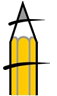 